   SG Baienfurt-Tennis 1976 e.V.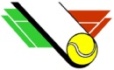 Am letzten Sonntag fand das Bändelsturnier statt, mit dem die Tennisabteilung traditionell die Saison eröffnet. Es wurden Doppel gespielt, mit jeweils neu ausgelosten Partnern und Gegnern. Aus den sehr unterhaltsamen Partien ging schlussendlich Frank Lehle als Sieger hervor. Mit einem gemütlichen Weißwurst Essen wurde das erste Highlight der Saison erfolgreich abgeschlossen.					      Walter Braun